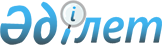 "Қазақстан Республикасы Ауыл шаруашылығы министрлігінің регламентін бекіту туралы" Қазақстан Республикасы Ауыл шаруашылығы министрінің 2015 жылғы 18 тамыздағы № 17-1/750 бұйрығының күші жойылды деп тану туралыҚазақстан Республикасының Премьер-Министрінің орынбасары Қазақстан Республикасының Ауыл шаруашылығы министрінің 2016 жылғы 29 тамыздағы № 375 бұйрығы
      29.08.2016 редакциясында
      Қазақстан Республикасы Премьер-Министрінің орынбасары Қазақстан Республикасы Ауыл шаруашылығы министрінің 2016 жылғы 29 тамыздағы № 375 бұйрығы
      "Қазақстан Республикасы Ауыл шаруашылығы министрлігінің регламентін бекіту туралы" Қазақстан Республикасы Ауыл шаруашылығы министрінің 2015 жылғы 18 тамыздағы № 17-1/750 бұйрығының күші жойылды деп тану туралы
      "Құқықтық актілер туралы" 2016 жылғы 6 сәуірдегі Қазақстан Республикасының Заңы 27-бабының 2-тармағына сәйкес БҰЙЫРАМЫН:
      1. "Қазақстан Республикасы Ауыл шаруашылығы министрлігінің регламентін бекіту туралы" Қазақстан Республикасы Ауыл шаруашылығы министрінің 2015 жылғы 18 тамыздағы № 17-1/750 бұйрығының (Нормативтік құқықтық актілерді мемлекеттік тіркеу тізілімінде № 12101 болып тіркелген, "Әділет" ақпараттық-құқықтық жүйесінде 2015 жылғы 19 қазанда жарияланған) күші жойылды деп танылсын.
      2. Қазақстан Республикасы Ауыл шаруашылығы министрлігінің Мемлекеттік қызметтерді дамыту және ақпараттық технологиялар департаменті заңнамада белгіленген тәртіппен:
      1) осы бұйрық көшірмесінің Қазақстан Республикасы Әділет министрлігіне жолдануын; 
      2) осы бұйрыққа қол қойылған күннен бастап күнтізбелік бес күн ішінде оның кәшірмесінің "Әділет" ақпараттық-құқықтық жүйесіне және Қазақстан Республикасы нормативтік құқықтық актілерінің эталондық бақылау банкіне орналастыру үшін "Қазақстан Республикасы Әділет министрлігінің Республикалық құқықтық ақпарат орталығы" шаруашылық жүргізу құқығындағы республикалық мемлекеттік кәсіпорнына жолдануын;
      3) осы бұйрықтың Қазақстан Республикасы Ауыл шаруашылығы министрлігінің интернет-ресурсында және мемлекеттік органдардың интранет-парталында орналастырылуын қамтамасыз етсін. 
      3. Осы бұйрық қол қойған күнінен бастап күшіне енеді.
					© 2012. Қазақстан Республикасы Әділет министрлігінің «Қазақстан Республикасының Заңнама және құқықтық ақпарат институты» ШЖҚ РМК
				
      Қазақстан Республикасының
Премьер-Министрінің орынбасары-
Қазақстан Республикасының
Ауыл шаруашылығы министрі 

А. Мырзахметов
